Brown Bear Noticias			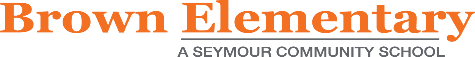 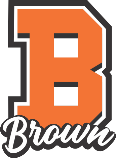 550 MILLER LANE SEYMOUR, IN 47274 812-522-5539	Septiembre 2021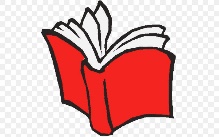 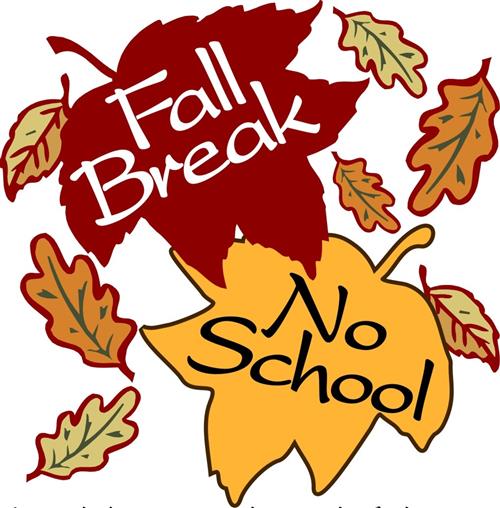 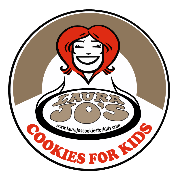 